INDICAÇÃO Nº 336/2019Sugere ao Poder Executivo Municipal a possibilidade de da instalação do container que está em área pública na faixa de pedestre, na Rua XV de Novembro defronte com a Loja Castor nº 626, Centro Excelentíssimo Senhor Prefeito Municipal, Nos termos do Art. 108 do Regimento Interno desta Casa de Leis, dirijo-me a Vossa Excelência para sugerir que, por intermédio do Setor competente, a possibilidade de mudar o local da instalação do container que está em área pública na faixa de pedestre, na Rua XV de Novembro defronte com a Loja Castor nº 626, Centro, neste município.  Justificativa:Munícipes e comerciantes, procuraram por este vereador, no sentido de solicitarem intermédio junto a Administração Pública, quanto a possibilidade de instalar o Container  que está em área pública, na Rua XV de Novembro defronte com a Loja Castor nº 626 em outro local, uma vez que esse container está em cima da faixa de pedestre, atrapalhando a passagem dos mesmos. Dessa forma solicito intermédio da Administração Pública e do setor competente para alocação desse container para outro local.Plenário “Dr. Tancredo Neves”, em 23 de janeiro de 2.019.JESUS VENDEDOR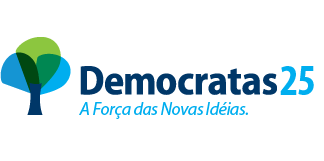 -Vereador -